Pharmacy Informatics CertificateACPE Activity Number: 0204-0000-19-701-H04-P & T thru to 0204-0000-19-720-H04-P & TRelease Date: January 30, 2019Expiration Date: January 30, 2022 Activity Type: Knowledge-basedCE Credits: 21.00 hours (no partial credit)Accreditation for Pharmacists and Pharmacy TechniciansThe American Society of Health-System Pharmacists is accredited by the Accreditation Council for Pharmacy Education as a provider of continuing pharmacy education.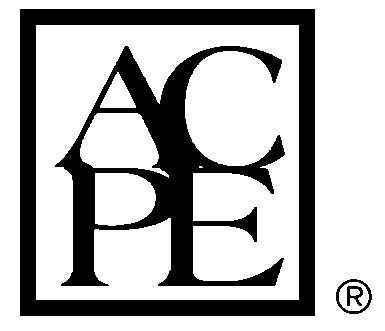 Target AudienceThis program is intended for pharmacists and pharmacy technicians who are informaticists or interested in becoming a pharmacy informaticist.Activity OverviewThese 20 modules provide pharmacy informatics professionals a focused education on the essential and unique skills for managing medication related information in electronic health records, pharmacy information systems, and automated systems. The Pharmacy Informatics Certificate is designed to enhance the skills and resources of pharmacy informaticists who serve an integral role in managing medication-related information.Learning Objectives and Schedule of ActivitiesFaculty InformationMark Baumgart, R.Ph., Pharm.D.Content Editor, Clinical Drug InformationWolters Kluwer HealthIndianapolis, IndianaSylvia Belford, Pharm.D., M.S., CPHIMS, FASHPOperations AdministratorMayo ClinicRochester, MinnesotaBeth Breeden, D.Ph., M.S., CPHIMSAssociate Professor, Director of Graduate Studies in Health Care InformaticsLipscomb University, College of Pharmacy & Health SciencesNashville, TennesseeMichael J. Brownlee, Pharm.D., M.S., FASHPChief Pharmacy OfficerUniversity of Iowa Health CareClinical Associate Professor and Associate DeanUniversity of Iowa College of PharmacyIowa City, IowaBruce W. Chaffee, Pharm.D.Assistant Director, Pharmacy Analytics, Quality, Regulatory, & Safety and Adjunct Clinical Professor of PharmacyMichigan Medicine & University of Michigan College of PharmacyAnn Arbor, MichiganKevin A. Clauson, Pharm.D.Associate ProfessorLipscomb University, College of Pharmacy & Health SciencesNashville, TennesseeJeff Chalmers, Pharm.D.Assistant Director, Pharmacy InformaticsCleveland Clinic Cleveland, OhioSeth W. Hartman, Pharm.D., M.B.A.Director, Pharmacy InformaticsUniversity of Chicago Medicine,Chicago, IllinoisMaritza Lew, Pharm.D., PMPIT Project Manager El Camino Hospital
Saratoga, CaliforniaWing Liu, Pharm.D.Manager, Inpatient OrdersVanderbilt University Medical CenterNashville, TennesseeSean P. O’Neill, Pharm.D.Chief Clinical Officer, Co-Founder Bainbridge Health Philadelphia, PennsylvaniaShelly Spiro, R.Ph., FASCPExecutive DirectorPharmacy HIT CollaborativeAlexandria, VirginiaLisa Starost, Pharm.D.Manager, Pharmacy InformaticsIndiana University HealthIndianapolis, IndianaJack Temple, M.S., Pharm.D. Manager, Information Technology and Medication Use SystemsUniversity of Wisconsin Hospital and ClinicsWaunakee, WisconsinKyle Utecht, Pharm.D., M.S., BCPSClinical and Informatics PharmacistAspirus Wausau HospitalWausau, WisconsinDisclosuresIn accordance with the ACPE's and ACCME's Standards for Commercial Support, all those in a position to control the content of an educational activity is required to disclose to the accredited provider their relevant financial relationships.  An individual has a relevant financial relationship if he or she (or spouse/domestic partner) has a financial relationship in any amount occurring in the last 12 months with a commercial interest whose products or services are discussed in the activity content over which the individual has control. In accordance with these Standards, all potential conflicts of interest have been resolved.As defined by ACCME, a commercial interest is any entity producing, marketing, re-selling, or distributing health care goods or services consumed by, or used on, patients. The Standards for Commercial Support do not consider providers of clinical service directly to patients to be commercial interests. All planners, presenters, reviewers, and ASHP staff report no financial relationships relevant to this activity.Methods and CE RequirementsThis online activity consists of a combined total of 20 learning modules. Pharmacists and pharmacy technicians are eligible to receive a total of 21.00 hours of continuing education credit by completing all 20 modules within this certificate program.Participants must participate in the entire activity, complete the evaluation and all required components to claim continuing pharmacy education credit online at ASHP eLearning Portal. Follow the prompts to claim credit and view your statement of credit within 60 days after completing the activity. Important Note – ACPE 60 Day Deadline:Per ACPE requirements, CPE credit must be claimed within 60 days of being earned – no exceptions! To verify that you have completed the required steps and to ensure your credits have been reported to CPE Monitor, we encourage you to check your NABP eProfile account to validate your credits were transferred successfully before the ACPE 60-day deadline. After the 60 day deadline, ASHP will no longer be able to award credit for this activity.System Technical RequirementsSystem Requirements Courses and learning activities are delivered via your Web browser and Acrobat PDF. Users should have a basic comfort level using a computer and navigating web sites. View the minimum technical and system requirements for learning activities. Activity CE InformationTitle, Description, and Learning ObjectivesACPE #: 0204-0000-19-701-H04-P0204-0000-19-701-H04-TCE  Hours: 0.75 Activity Type: KnowledgeTitle: Informatics & Medication Use Technologies: An IntroductionThis activity discusses the roles that exist within pharmacy informatics, what technologies are supported, and successful factors to help improve performance.Learning Objectives: Describe the growing area of Health IT and National Initiatives.Discuss the various roles of individual pharmacy informatics. List the key technologies used across the medication use spectrum. Identify success factors that can improve your performance in pharmacy informatics.ACPE #: 0204-0000-19-702-H04-P0204-0000-19-702-H04-TCE  Hours: 1.00 Activity Type: KnowledgeTitle: Success Through Knowing Your IT Teammates and ToolsThis activity discusses  important information technology terms and roles individuals and teams have within the Information Technology Department of an organization.Learning Objectives: Discuss the role of the information technology department in an organization. List common information technology terminology.Identify common team assignments and the role of individual members of the information technology department.Identify the major differences between the information technology department and the pharmacy information technology team.ACPE #: 0204-0000-19-703-H04-P0204-0000-19-703-H04-TCE  Hours: 1.00 Activity Type: KnowledgeTitle: Improving Medication Safety Through Electronic Order Entry Systems and Clinical Decision SupportThis activity covers the importance of using electronic order entry systems and clinical decision support to help prevent errors and optimize patient care.Learning Objectives: Define the different types of errors that can occur in the medication use process. Discuss how content provided by a drug database vendor is used by a computerized prescriber order entry system vendor to inform providers of potential safety issues. Describe how specific types of passive clinical decision support are applied in prescriber order entry systems to prevent or minimize the occurrence of medication errors. Explain how active forms of clinical decision support can promote the safe and cost-effective use of medications in health-systems.ACPE #: 0204-0000-19-704-H04-P0204-0000-19-704-H04-TCE  Hours: 1.00 Activity Type: KnowledgeTitle: The Optimization of Informatics: Human Factors, Unintended Consequences, and Patient Care OutcomesThis activity discusses the importance of evaluating the usability of an electronic health record system prior to implementation.Learning Objectives: Describe two major challenges associated with the growth and widespread use of health information technology. Discuss three tools that can be used or questions that can be posed to evaluate the usability of software or a medical device. Explain three potential patient care outcomes that might arise from implementation of a new information technology device or system. Discuss at least three major, unintended consequences faced by clinicians when implementing a new or updated electronic health record, computerized order entry and/or clinical decision support system.ACPE #: 0204-0000-19-705-H04-P0204-0000-19-705-H04-TCE  Hours: 1.00 Activity Type: KnowledgeTitle: Standards and Vocabularies: As Easy as ABCThis activity discusses the standards and normalized terminologies or vocabularies/ontologies used within health information technology.Learning Objectives: Define the American National Standards Institute (ANSI) process for US health care Standards Development Organizations (SDO) Health Level Seven (HL7), National Council for Prescription Drug Programs (NCPDP) and Accredited Standards Committee (ASC X12). Explain the role of the SDOs in pharmacy informatics and their function in pharmacy health systems standards. Describe and differentiate between NDC, RxNorm, SNOMED CT, NDF-RT, and other normalized terminologies or vocabularies/ontologies.Discuss benefits and limitations of various normalized terminologies. Explain the value of using normalized terminologies with standardized structured documents using clinical document architecture when exchanging clinical information between health care providers.ACPE #: 0204-0000-19-706-H04-P0204-0000-19-706-H04-TCE  Hours: 1.00 Activity Type: KnowledgeTitle: Knowledge Management in Health Systems: An Integrated Approach to Decisions, Processes and ImplementationThis activity discusses the importance of keeping an electronic system current and effective management of clinical decision support alerts.Learning Objectives: Explain knowledge management as it relates to health systems. Describe update process considerations for managing knowledge in the electronic health record. Outline the relationship between knowledge management and clinical decision support. Define alert fatigue and describe factors contributing to its origination. Express techniques for alert management used to reduce unnecessary alerting.ACPE #: 0204-0000-19-707-H04-P0204-0000-19-707-H04-TCE  Hours: 1.25 Activity Type: KnowledgeTitle: Determining a Strategy for Data Analysis: Basic Data Analysis ToolsThis activity discusses how an electronic health record system data is stored and how to properly access and interpret its information.Learning Objectives: Describe the difference between data and information. List the skills required to obtain information from electronic health record system’s (EHR) data. Discuss relational database concepts and apply them to future report requests. Identify accessible reporting tools.ACPE #: 0204-0000-19-708-H04-P 0204-0000-19-708-H04-TCE  Hours: 1.25 Activity Type: KnowledgeTitle: Better Data Analytics: Building on the BasicsThis activity describes the electronic health record system reporting and data analysis tools used for best practices.Learning Objectives: List important characteristics of reporting and data analysis tools. Describe the process to select the best reporting or data analysis tool for a task. Discuss reporting and data analysis best practices.ACPE #: 0204-0000-19-709-H04-P0204-0000-19-709-H04-TCE  Hours: 1.00 Activity Type: KnowledgeTitle: Project Management: Basic Principles and OverviewThis activity describes a health information technology project life cycle and key characteristics of  its team members.Learning Objectives: Define selected common project management terminology. Describe the differences between a project, a Project Management Office (PMO), and a Project Portfolio Management (PPM).Identify the different phases of a project life cycle. Describe the differences of a project manager from a pharmacy operations manager.ACPE #: 0204-0000-19-710-H04-P0204-0000-19-710-H04-TCE  Hours: 1.00 Activity Type: KnowledgeTitle: Project Management: Tools & Techniques and ChallengesThis activity discusses challenges a health information technology project may encounter and the importance of managing and communicating with the key stakeholders of the project.Learning Objectives: Describe potential project challenges encountered during a project’s life cycle.Explain how to use tools and technique to help the team understand the purpose of a project. List three ways to keep key stakeholders informed of the status of a project. Explain the interpersonal dimensions of project management: leadership, team dynamics, influencing and negotiating.ACPE #: 0204-0000-19-711-H04-P0204-0000-19-711-H04-TCE  Hours: 1.00 Activity Type: KnowledgeTitle: CPOE and E-Prescribing: Keys to Success for Ordering Medications Electronically in Both the Inpatient and Ambulatory EnvironmentThis activity discusses the benefits of computerized provider order entry (CPOE) and how it needs to be  complementary to the clinician’s workflow.Learning Objectives: Describe potential benefits of computerized provider order entry (CPOE) over traditional paper based ordering workflows. Explain key required components of medication orders. Identify risks, benefits, and appropriate methods and levels of clinical decision support (CDS) that can be utilized to guide medication order entry. Discuss important benchmarks to assist with monitoring the CPOE system. Summarize e-prescribing functionality standards, workflows, and future potential.ACPE #: 0204-0000-19-712-H04-P0204-0000-19-712-H04-TCE  Hours: 1.00 Activity Type: KnowledgeTitle: EMAR, BCMA, and Smart Pumps: The Last Lines of Defense Against Medication ErrorsThis activity discusses the workflow benefits and challenges associated with electronic medication administration records (EMAR), barcoded medication administration (BCMA), and smart pumps.Learning Objectives: Review potential benefits of electronic medication administration records (EMAR) documentation over traditional paper based documentation workflows.Describe basic EMAR functionality, and challenging workflows associated with EMAR documentation.Evaluate the impact of barcoded medication administration (BCMA) on EMAR workflow and medication safety.Identify benefits, limitations, and important features found in smart pump use.List opportunities for CDS associated with the use of EMARs, BCMA, and smart pumps.ACPE #: 0204-0000-19-713-H04-P0204-0000-19-713-H04-TCE  Hours: 1.50 Activity Type: KnowledgeTitle: Managing Automation, Robotics and Technology within your HospitalThis activity describes the challenges and opportunities of implementing technology and automation in a pharmacy practice.Learning Objectives: Review the history of technology and automation used in pharmacy practice.Describe the four types of pharmacy distribution models.List strategies for employing technology and automation. Describe common types of technology and automation used in pharmacy practice.Discuss the benefits and challenges with the use of technology and automation.ACPE #: 0204-0000-19-714-H04-P0204-0000-19-714-H04-TCE  Hours: 1.25 Activity Type: KnowledgeTitle: Optimizing Automation: Data, Safety, and Future ImplicationsThis activity describes how technology can be implemented to improve efficiencies and safety, and the importance of developing a plan to maintain, optimize, and enhance the technology within a health care system.Learning Objectives: Describe the essential elements for selecting technology or automation for use in the health care system. Describe the safety, regulatory, and quality components for technology and automation.Identify the principles for effective management and oversight of technology to ensure its safe use. Describe the data model and the reporting capabilities for technology and automation.Discuss the role of a vendor and the vendor relationship. Describe the future roles for pharmacy personnel with the adoption of technology and automation.ACPE #: 0204-0000-19-715-H04-P
0204-0000-19-715-H04-TCE  Hours: 1.00 Activity Type: KnowledgeTitle: Production Support: Managing Requests and Resolving IncidentsThis activity discusses the importance of efficient technology support by team members to optimize technology and ultimately improve acceptance from  all members of the healthcare team.Learning Objectives: Match important testing types to specific testing purposes. Summarize options for handling formulary preferred product changes. List the considerations when determining batch production times. Describe the appropriate times to contact a customer during problem resolution.ACPE #:0204-0000-19-716-H04-P0204-0000-19-716-H04-TCE  Hours: 1.00 Activity Type: KnowledgeTitle: Keeping The Business Running: Financial and Compliance ConcernsThis activity discusses the  challenges and issues electronic databases have associated with medication billing and compliance.Learning Objectives: Calculate the difference between price and cost.List one advantage and one disadvantage of each charge capture point.Describe the role of HCPCS and J-Codes in medication billing.Recognize the challenges of having too much safety stock.ACPE #: 0204-0000-19-717-H04-P0204-0000-19-717-H04-TCE  Hours: 1.25 Activity Type: KnowledgeTitle: Smart Pump IntegrationThis activity describes how integrating smart pumps with  an electronic medical record can improve patient safety.Learning Objectives: Discuss clinical and operational considerations for implementing smart pump integration.Describe the safety benefits with integrating smart pumps and the electronic medical record.ACPE #:0204-0000-19-718-H04-P0204-0000-19-718-H04-TCE  Hours:  0.75 Activity Type: KnowledgeTitle: Handle with Care: Packaging Patient Transitions with InformaticsThis activity will describe common issues associated with transitions of care and effective informatics solutions.Learning Objectives: Identify common issues with information transfer between different care settings.Explain informatics solutions that integrate the processes of medication histories, reconciliation, and discharge communication.ACPE #: 0204-0000-19-719-H04-P0204-0000-19-719-H04-TCE  Hours: 1.00 Activity Type: KnowledgeTitle: Informatics in PediatricsThis activity will discuss best practices relevant to informatics in pediatrics.Learning Objectives: Describe the fundamental clinical differences between pediatric and adult populations and its relevance to informatics practice. Identify best practices for utilization of smart pumps in a pediatric institution, including database design and maintenance. List challenges associated with BCMA in a pediatric population and strategies to maintain patient safety.ACPE #: 0204-0000-19-720-H04-P0204-0000-19-720-H04-TCE  Hours: 1.00 Activity Type: KnowledgeTitle: An Introduction to Blockchain Technology for HealthcareThis activity will describe blockchain technology and how it can be used in healthcare.Learning Objectives: Describe blockchain technology.Discuss current blockchain applications in healthcare.Identify potential roles and risks with blockchain in pharmacy.